基隆女中112學年度第1學期高一教科書驗書單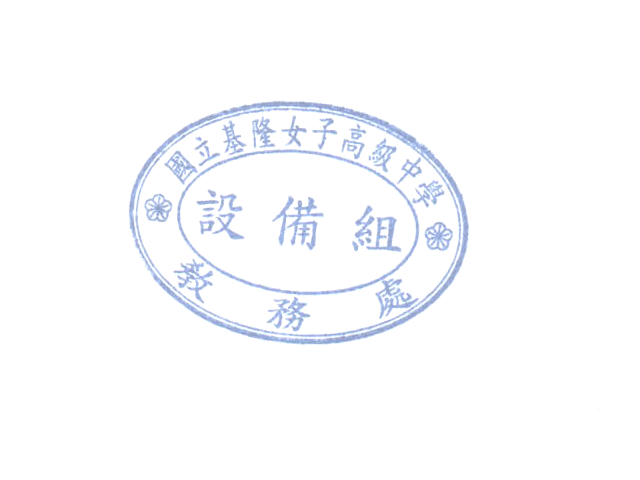 驗書注意事項：	一、驗書對象：如果學生已持有本校112第1學期將使用之教科書，可持驗書單及該教科書至設備組辦理驗書，檢驗通過後，將在註冊單書籍費中予以減除該項目。並請在發書時勿重複領取該書。二、驗書時間：112年8月7~8日（週一~週二）上午09:00～12:00。三、地點：科學館一樓設備組四、驗書需帶：1.待驗的課本含配套 2.資料填寫完整的「驗書單」驗書單有需要請至女中首頁/行政單位/教務處/設備組/教科用書/高一二三驗書單.doc 列印使用。五、補充說明：教科書之學生價，為買課本送配套之價格。如僅驗退課本，單獨購買配套(習作、講義、考卷及隨身讀等)，則為該配套用書各本定價打七折之加總，依此故，建議若無配套，請勿驗退課本。班級：			座號：			姓名：				       電話：            基隆女中112學年度第1學期高二教科書驗書單驗書注意事項：	一、驗書對象：如果學生已持有本校112第1學期將使用之教科書，可持驗書單及該教科書至設備組辦理驗書，檢驗通過後，將在註冊單書籍費中予以減除該項目。並請在發書時勿重複領取該書。二、驗書時間：112年6月12~13日（週一~週二）上午09:00～12:00。三、地點：科學館一樓設備組四、驗書需帶：1.待驗的課本含配套2.資料填寫完整的「驗書單」驗書單有需要請至女中首頁/行政單位/教務處/設備組/教科用書/高一二三驗書單.doc 列印使用。五、補充說明：教科書之學生價，為買課本送配套之價格。如僅驗退課本，單獨購買配套(習作、講義、考卷及隨身讀等)，則為該配套用書各本定價打七折之加總，依此故，建議若無配套，請勿驗退課本。班級：			座號：			姓名：				       電話：            基隆女中112學年度第1學期高三教科書驗書單驗書注意事項：	一、驗書對象：如果學生已持有本校112第1學期將使用之教科書，可持驗書單及該教科書至設備組辦理驗書，檢驗通過後，將在註冊單書籍費中予以減除該項目。並請在發書時勿重複領取該書。二、驗書時間：112年6月12~13日（週一~週二）上午09:00～12:00。三、地點：科學館一樓設備組四、驗書需帶：1.待驗的課本含配套2.資料填寫完整的「驗書單」驗書單有需要請至女中首頁/行政單位/教務處/設備組/教科用書/高一二三驗書單.doc 列印使用。五、補充說明：教科書之學生價，為買課本送配套之價格。如僅驗退課本，單獨購買配套(習作、講義、考卷及隨身讀等)，則為該配套用書各本定價打七折之加總，依此故，建議若無配套，請勿驗退課本。班級：			座號：			姓名：				       電話：            項次學生自行打勾驗書成功，設備組證明蓋章書名冊次出版社編著者執照號碼版本 備註1數學第一冊龍騰文化許志農等5位普審字第108016 再版  高一6語文領域國文第一冊翰林出版宋隆發等17位普審字第108001 再版  高一9語文領域英文第一冊龍騰文化林秀春等22位普審字第108032 再版  高一12社會領域歷史第一冊翰林出版吳學明等8位普審字第108113 再版  高一15社會領域地理第一冊翰林出版賴進貴等7位普審字第108072 再版  高一22自然科學領域物理全一冊三民書局 高文芳等5位普審字第108061 再版  高一偶+11329自然科學領域化學全一冊龍騰文化張煥宗等9位普審字第108021 再版  高一單34自然科學領域生物全一冊泰宇出版張永達等7位普審字第108037 再版  高一單37自然科學領域地球科學全一冊泰宇出版游鎮烽等12位普審字第108009 再版  高一偶39健康與體育領域體育第一冊育達文化方進隆等16位普審字第108015 再版  高一無11546藝術領域美術 (乙版)上冊 育達文化劉美芳等6位普審字第108088 初版  高一無11311548藝術領域音樂上冊育達文化葉娜心等5位普審字第108011 再版  高一無11311551科技領域生活科技全一冊育達文化黃士淵等3位普審字第108010 再版  高一單52科技領域資訊科技全一冊 育達文化蔡介銘普審字第112009 初版  高一偶+113項次學生自行打勾驗書成功，設備組證明蓋章書名冊次出版社編著者執照號碼版本 備註2數學A第三冊翰林出版游森棚等6位普審字第109075 再版  高二文A.理生數3數學B第三冊翰林出版游森棚等 普審字第109056 再版  高二文B7語文領域國文第三冊龍騰文化董金裕等14位普審字第109043 再版  高二10語文領域英文第三冊龍騰文化林秀春等15位普審字第109057 再版  高二13社會領域歷史第三冊龍騰文化陳正國等8位普審字第109077 再版  高二無213.215 16選修地理Ⅲ探究與實作全一冊南一書局張峻嘉等經課發會通過 初版  高二文商18社會領域公民與社會第一冊南一書局鄧毓浩等11位普審字第108075 再版  高二無213.21519社會領域公民與社會第二冊南一書局鄧毓浩等8位普審字第108135 再版  高二無213.21523自然科學領域選修物理Ⅰ全一冊翰林出版姚珩等6位普審字第109037 再版  高二理生數30自然科學領域選修化學Ⅰ全一冊泰宇出版張一知等6位普審字第108140 再版  高二理生數31自然科學領域選修化學Ⅱ全一冊泰宇出版張一知等6位普審字第108139 再版  21335自然科學領域選修生物Ⅲ全一冊龍騰文化陳俊宏等10位普審字第109123 再版  高二生數40健康與體育領域體育第三冊育達文化方進隆等15位普審字第109021 再版  高二無21542健康與護理全一冊(上)泰宇出版陳玉雯等3位普審字第109054 再版  高二無21347藝術領域美術 (乙版)下冊華興文化鄭伊璟等5位普審字第111019 初版  高二(含215)無21349藝術領域音樂下冊育達文化葉娜心等5位普審字第109008 初版  高二(含213)50綜合活動家政全一冊育達文化黃儒玉等3位普審字第108012 再版  高二(含213) 無21534自然科學領域生物全一冊泰宇出版張永達等7位普審字第108037 再版  21537自然科學領域地球科學全一冊泰宇出版游鎮烽等12位普審字第108009 再版  215項次學生自行打勾驗書成功，設備組證明蓋章書名冊次出版社編著者執照號碼備註4選修數學(甲版) 下冊 龍騰文化許志農等5位普審字第110087高三理生數5選修數學(乙版) 下冊 龍騰文化許志農等5位普審字第110088高三文商8語文領域國文第五冊 龍騰文化謝佩芬等15位普審字第110039高三11語文領域英文第五冊 龍騰文化林秀春等17位普審字第110033高三14社會領域選修歷史 Ⅰ全一冊龍騰文化戴寶村等8位普審字第110045高三文商17社會領域選修地理Ⅱ 全一冊 龍騰文化林聖欽等7位普審字第110027高三文商20社會領域選修公民與社會Ⅰ全一冊三民書局 林宗弘等5位普審字第110047高三文商21選修公民與社會Ⅲ探究與實作全一冊 三民書局 王湘琳等經課發會通過高三文商24自然科學領域選修物理Ⅰ全一冊 龍騰文化林秀豪等5位普審字第109032高三生25自然科學領域選修物理Ⅱ全一冊 龍騰文化林秀豪等4位普審字第109033高三生26自然科學領域選修物理Ⅲ全一冊 龍騰文化林秀豪等6位普審字第109091高三數27自然科學領域選修物理Ⅳ全一冊 龍騰文化林秀豪等6位普審字第110037高三數28自然科學領域選修物理Ⅴ全一冊龍騰文化林秀豪等6位普審字第110043高三生32自然科學領域選修化學Ⅲ全一冊 南一書局葉名倉等7位普審字第109085高三理生數33自然科學領域選修化學Ⅳ全一冊 南一書局葉名倉等7位普審字第110034高三理生數36自然科學領域選修生物Ⅰ全一冊三民書局 于宏燦等4位普審字第110049高三生數38選修地科-天文大氣海洋全一冊泰宇出版游鎮烽經課發會通過高三理數41健康與體育領域體育第五冊 育達文化方進隆等17位普審字第110010高三無31543全民國防教育全一冊(上)均悅文化蘇尚達等8位普審字第11101731544藝術領域藝術生活（視覺應用）全一冊 均悅文化陳靜怡等7位普審字第109025313.31545藝術領域藝術生活（音樂應用）（乙版）全一冊華興文化張哲榕普審字第112011高三(對)42健康與體育領域健康與護理全一冊(上)泰宇出版陳玉雯等3位普審字第109054313.31546藝術領域美術 (乙版)上冊 育達文化劉美芳等6位普審字第10808831347藝術領域美術 (乙版)下冊 華興文化鄭伊璟等5位普審字第111019313